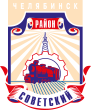 СОВЕТ депутатов советского района
первого созыва454091, г. Челябинск, ул. Орджоникидзе 27А. (351) 237-98-82. E-mail: sovsovet@mail.ruР Е Ш Е Н И Еот  31.08.2016				  		                                               №  24/7Об утверждении образца свидетельства о регистрации территориальных общественных самоуправлений в Советском районе города ЧелябинскаВ соответствии с Федеральным законом от 06.10.2003 № 131-ФЗ «Об общих принципах организации местного самоуправления в Российской Федерации», решением Совета  депутатов Советского района от 23.12.2015 №17/7 «Об утверждении "Положения о территориальном общественном самоуправлении в Советском районе города Челябинска», руководствуясь Уставом Советского района города Челябинска,Совет депутатов Советского района первого созываР Е Ш А Е Т:1. Утвердить образец свидетельства регистрации территориального общественного самоуправления в реестре администрации города (приложение). Администрации Советского района вести реестр по регистрации территориальных общественных самоуправлений в Советском районе города Челябинска и организовать работу по выдаче свидетельств установленного образца.Ответственность за исполнение настоящего решения возложить на Главу   Советского района  М.В. Буренкова.4. Контроль за исполнением настоящего решения поручить Председателю постоянной комиссии Совета депутатов Советского района по местному самоуправления, регламенту и этике С. В. Шумакову.5. Настоящее решение вступает в силу со дня его официального обнародования.Председатель Совета депутатовСоветского района                                                                                                 В.Е. МакаровГлава Советского района		                       			                      М.В. Буренков